Program för FRS:s digitala Utbildningsdag fredag 26 april 2024Plats: TEAMSAnmälan senast 18 mars 2024 var god se information på FRS hemsida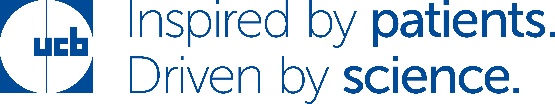 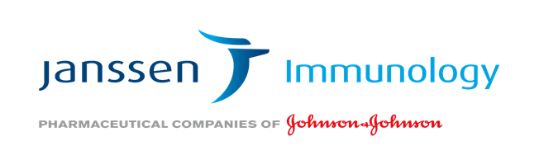 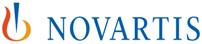 Klockan10:00-10:05Välkommen medlemmar och sponsorerEva Waldheim, leg. sjuksköterska, Centrum för reumatologi, Stockholm10:05-10:20Läkemedelsinformation, sponsorerUCB Pharma AB10:20-10:50StipendieföreläsningIngrid Gerhardsson, leg. sjuksköterska, Karolinska Universitetssjukhuset, Stockholm10:50-11:00Paus11:00-12:00Antifosfolipidsyndrom (APS)Esin Yilmaz. Reumatolog, Karolinska Universitetssjukhuset, Stockholm12:00-13:00Lunch13:00-13:15Läkemedelsinformation, sponsorerJanssen-Cilag AB13:15-14:05Graviditet och reumatisk sjukdom Karin Hellgren, överläkare, PhD, Centrum för reumatologi, Stockholm14:05-14:25Sjuksköterskans roll på graviditetsmottagningMonica Eek. leg, sjuksköterska, fil.mag., Centrum för reumatologi, Stockholm14:25-14:40Läkemedelsinformation, sponsorerNovartis14:40-14:50Paus14:50-16:00FRS Årsmöte16:00-16:15Årets Reumasjuksköterska/Stipendium16:15-16:30FRS information och avslut